Tisztelt Képviselő-testület!A Víziközmű-szolgáltatásról szóló 2011. évi CCIX. törvény ( a továbbiakban: Vktv) új szabályaira tekintettel Önkormányzatunk az elmúlt év óta igyekezett és igyekszik olyan megoldást találni, amely biztosítja településünkön a vízmű szolgáltatások megfelelő színvonalú, és a jogszabályi előírásoknak mindenben megfelelő szervezeti formában működő módját. Ezen elvárás alapján került megalakításra a Duna-Tisza menti Önkormányzati Közmű Üzemeltető, Szolgáltató Holding Kft, amely Holding formában biztosította volna településünkön a hivatkozott szolgáltatást. A jogszabályi előírások időközben azonban olyan mértékben változtak, hogy a kialakított szervezeti, jogi struktúra keretein belül nem nyújtható ivóvíz és szennyvíz szolgáltatás. Itt kiemelendő a Vktv. végrehajtására kiadott 58/2013. (II.27.) Korm.  rendelet. Abban továbbra sincs változás, hogy a Törökszentmiklós Térségi Víz- Csatornamű Kft a szolgáltatás végzésére nem lesz jogosult, hiszen nem rendelkezik a szükséges felhasználói egyenértékkel. Ezért újabb szolgáltatóval, a Tisza-menti Regionális Vízművek Zrt-vel  vettük fel a kapcsolatot. A Részvénytársaság kizárólagos állami tulajdonban lévő vízi-közmű szolgáltató, amely rendelkezik a vízi-közmű szolgáltatáshoz szükséges jogi, szervezeti, személyi és tárgyi feltételekkel. Ahhoz, hogy a Részvénytársasággal bérleti – üzemeltetési szerződés létrejöhessen, egy alapvető jogi feltételnek kell megvalósulnia. Amennyiben egymástól teljesen független ellátásért felelős és vízi-közmű szolgáltató kíván szerződést kötni, úgy a megelőző eljárásokat a közbeszerzési törvény és a Nemzeti Vagyonról szóló törvény szabályai alapján pályáztatás keretében kell lefolytatni. Nincs szükség ilyen eljárásra akkor, ha a szerződő felek között tulajdonosi kapcsolat van. A Részvénytársaság elvi szinten elfogadhatónak tartotta azt, hogy önkormányzatunk saját részvényt szerezzen a vízi-közmű szolgáltató részvénytársaságban (előre láthatólag 10.000,- Ft névértékben). Így a jelen előterjesztésben vázolt javaslat annyiban feltétele módú, hogy csak az önkormányzat tulajdonszerzése után lehetséges üzemeltetési szerződést megkötni. A Részvénytársaság vezetésével folytatott több megbeszélés során a következő szerződéses feltételek kerültek rögzítésre:A szerződés határozott időre 15 éves időtartamra jönne létre. Tekintettel arra, hogy az üzemeltetni kívánt vagyontárgyak jelenleg részben önkormányzati, részben a szolgáltatást végző Kft tulajdonában vannak, háromoldalú üzemeltetési szerződést kell kötni.  A vízi-közmű elemek után a Szolgáltató bérleti díjat fizet. A bérleti díj mértéke a vagyonértékelésben (melynek elkészítése jelenleg is folyamatban van) rögzített amortizációs értékek alapján kerül meghatározásra. A vagyonértékelés a bérleti-üzemeltetési szerződés mellékletét kell, hogy képezze. A Törökszentmiklósi Térségi Víz - Csatornamű Kft tulajdonában lévő rendszer-független vízi-közmű elemek használatát a gazdasági társaság külön szerződésben rögzített feltételek mellett tudná biztosítani a leendő üzemeltetőnek. Az előterjesztéshez mellékletként csatoljuk a részvénytársaság által tett szerződéses ajánlatot. A fentiek alapján kérem, hogy a Tisztelt Képviselő-testület a következő határozati javaslatot fogadja el: Törökszentmiklós, 2013. május 28.Dr. Juhász Enikőpolgármester___/2013.(V.30.) Kt. számú H a t á r o z a t:A Tiszamenti Regionális Vízművek Zrt-vel való együttműködésrőlTörökszentmiklós Városi Önkormányzat Képviselő-testülete az előterjesztést megtárgyalta és az alábbi határozatot hozza:A Képviselő-testület hozzájárul ahhoz, hogy a Duna-Tisza menti Önkormányzati Közmű Üzemeltető, Szolgáltató Holding Korlátolt Felelősségű Társasággal kötött üzemeltetési szerződés közös megegyezéssel megkötésének időpontjára visszaható hatállyal felbontásra kerüljön. Felhatalmazza Dr. Juhász Enikő polgármestert a szerződés megszüntetésével kapcsolatos okiratok aláírására. A Képviselő-testület a Tiszamenti Regionális Vízmű Zrt által tett bérleti – üzemeltetési javaslatot azzal a feltétellel fogadja el, hogy szerződés megkötésére a Részvénytársaságban történő önkormányzati tulajdonrész (részvény) megszerzése után kerülhet sor. A Képviselő-testület felhatalmazza Dr. Juhász Enikő polgármestert, hogy a tulajdonrész megszerzése érdekében a szükséges jognyilatkozatokat megtegye, az okiratokat aláírja. Felhatalmazza Dr. Juhász Enikő polgármestert. hogy a határozat 2. pontjában foglalt feltétel teljesülése esetén a Tiszamenti Regionális Vízmű Zrt-vel a bérleti – üzemeltetési szerződést megkösse.  Erről értesülnek:Dr.  polgármesterDr. Ondok László jegyzőTiszamenti Regionális Vízmű ZrtDuna-Tisza menti Önkormányzati Közmű Üzemeltető, Szolgáltató Holding KftKözpénzügyi OsztályVárosfejlesztési OsztályIrattárBÉRLETI-ÜZEMELTETÉSI SZERZŐDÉS(TERVEZET)Mely létrejött egyrészről: Törökszentmiklós Város Önkormányzata (székhelye: 5200 Törökszentmiklós, Kossuth L. út 135/a., adószám: 15732767-2-16.; Bankszámlaszám 10700309-24851305-51100005) mint ellátásért felelős, továbbiakban Átadó, – melynek képviseletében dr. Juhász Enikő polgármester jár el,valamint Törökszentmiklós Térségi Víz- Csatornamű Korlátolt Felelősségű Társaság (székhely: 5200 Törökszentmiklós, Táncsics M. u. 42/a., cégjegyzékszáma: Cg16-09-003573, adószáma: 11274139-2-16, bankszámlaszáma: 69800195-10401402-00000000), mint korábbi víziközmű-szolgáltató, egyben munkáltató – továbbiakban Kft - melynek képviseletében Csűrös Krisztián ügyvezető jár el,másrészről: a Tiszamenti Regionális Vízművek Zártkörűen Működő Részvénytársaság (székhely: Szolnok, Kossuth Lajos út 5., cégjegyzékszáma: Cg.16-10-001558, adószáma: 11265832-2-16, bankszámlaszáma: 10404508-45013087-00000000), mint víziközmű-szolgáltató – továbbiakban Átvevő - melynek képviseletében Hajdú Gábor vezérigazgató jár el - között, az alulírott napon és helyen, az alábbi feltételekkel: Fogalom meghatározás:Üzemeltetés: víziközmű-szolgáltatás nyújtása céljából a víziközmű-szolgáltató által végzett mindazon tevékenységek összessége, amelyek a jogszabályokban és az üzemeltetési szerződésben előírt követelmények teljesítése érdekében okszerűen merülnek fel, különösen a víziközmű műszaki értelemben vett napi üzemben tartása, karbantartása és javítása, közüzemi szerződés-kötés, számlázás, ügyfélszolgálat működtetése.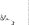 Napi üzemeltetés: a víziközmű rendeltetésszerű használatával kapcsolatban felmerülő közvetlen feladatok és költségek (pl. energiafelhasználás, hálózatöblítés, személyi erőforrás).Karbantartás: a használatban lévő víziközmű folyamatos, zavartalan, biztonságos üzemeltetését szolgáló javítási, karbantartási tevékenységet kell érteni, ideértve a tervszerű megelőző karbantartást, a hosszabb időszakonként, de rendszeresen visszatérő nagyjavítást, és mindazon javítási, karbantartási tevékenységet, amelyet a rendeltetésszerű használat érdekében el kell végezni, amely a folyamatos elhasználódás rendszeres helyreállítását eredményezi.Hibaelhárítás: üzemzavar elhárítására irányuló javítási tevékenység.Beruházás: a meglévő víziközmű állagát (minőségét vagy kapacitását) jelentős mértékben növelő vagy új eszközt létrehozó ráfordítás, így a víziközmű beszerzése, létesítése, saját vállalkozásban történő előállítása, a beszerzett víziközmű üzembe helyezése, rendeltetésszerű használatbavétele érdekében az üzembe helyezésig, a rendeltetésszerű használatbavételig végzett tevékenység (szállítás, vámkezelés, közvetítés, alapozás, üzembe helyezés, továbbá mindaz a tevékenység, amely a víziközmű beszerzéséhez hozzákapcsolható, ideértve a tervezést, az előkészítést, a lebonyolítást, a hiteligény bevételt, a biztosítást is), beruházás a meglévő víziközmű bővítését, rendeltetésének megváltoztatását, átalakítását, élettartamának, teljesítőképességének közvetlen növelését eredményező tevékenység is, az előbbiekben felsorolt, e tevékenységhez hozzákapcsolható egyéb tevékenységekkel együtt. Felek az alábbi beruházási fogalmakat különböztetik meg: felújítás, rekonstrukció (korszerűsítés) és fejlesztés (bővítés).Felújítás: az elhasználódott víziközmű eredeti állaga (kapacitása, pontossága) helyreállítását szolgáló, időszakonként visszatérő olyan tevékenység, amely mindenképpen azzal jár, hogy az adott eszköz élettartama megnövekszik, eredeti műszaki állapota, teljesítőképessége megközelítően vagy teljesen visszaáll, az előállított termékek minősége vagy az adott eszköz használata jelentősen javul és így a felújítás pótlólagos ráfordításából a jövőben gazdasági előnyök származnak. A víziközművet akkor kell felújítani, amikor a folyamatosan, rendszeresen elvégzett karbantartás mellett a víziközmű oly mértékben elhasználódott (szerkezeti elemei elöregedtek), amely elhasználódottság már a rendeltetésszerű használatot veszélyezteti, nem felújítás az elmaradt és felhalmozódó karbantartás egy időben való elvégzése, függetlenül a költségek nagyságától. Selejtezés soha nem követi.Rekonstrukció (korszerűsítés): az amortizációs veszteséget, állagromlást pótló ráfordítás, amikor a korszerű technika alkalmazásával a víziközmű egyes részeinek az eredetitől eltérő megoldásával vagy kicserélésével a víziközmű üzembiztonságát, teljesítőképességét, használhatóságát vagy gazdaságosságát növeli. Selejtezés mindig követi, de a funkciója változatlan.Fejlesztés (bővítés): olyan beruházási tevékenységek, amikor új víziközmű beszerzés, létesítés útján megvalósításra kerül.Közhasznú vízi létesítmény: amely az államnak illetve a helyi önkormányzatnak törvényben meghatározott vízgazdálkodási feladatait, különösen a vízi közművekkel nyújtott szolgáltatást, a vizek kártételei elleni védelmet, a vízkészletek feltárását, megóvását, hasznosítását, pótlását és állapotának figyelemmel kísérését, a vízkészlettel való gazdálkodást szolgálja.Víziközmű közhálózat: az ivóvíz, illetőleg szennyvízelvezető törzshálózat, valamint az ivó- és szennyvíz bekötővezetékek együttesen.Víziközmű törzshálózat: az ivóvíz főnyomóvezeték az elosztóvezetékekkel és berendezéseivel, illetőleg a szennyvíz főgyűjtő az erre kapcsolt mellékgyűjtőkkel és berendezéseivel.Víziközművagyon: korlátozottan forgalomképes önkormányzati törzsvagyon, melyen keresztül megvalósul a vízszolgáltatás a víztermeléstől a szolgáltatás végpontjáig (pl. vízkivételi mű, vízvezeték, tározó, nyomásfokozó, elosztó-és bekötővezeték), szennyvízcsatorna hálózat és tartozékai.Működtető vagyon: eszközök együttese, amelyek segítségével biztosítható a vízi közművagyonon a folyamatos szolgáltatás (pl. gépek, műszerek, gépjárművek, telephelyek, informatikai eszközök, hibaelhárítási anyagok, védőruházat).Rendszerfüggetlen víziközmű-elem: a víziközmű olyan nem egyedi gyártású berendezése, alkotórésze, amely a víziközműtől állagsérelem nélkül elválasztható és a víziközmű-hálózaton vagy a víziközmű-hálózatok között - alkalmazási céljára figyelemmel - szabadon áthelyezhető (így különösen fogyasztásmérő berendezés, szennyvíz átemelő szivattyú, irányítástechnikai berendezés)Szolgáltatási díj: Üzemeltető által a fogyasztóktól beszedett víz- és csatornadíj.I. BEVEZETŐ RENDELKEZÉSEKA felek megállapítják, hogy Átvevő ivóvíz- és szennyvíz-szolgáltatás céljára létrehozott gazdálkodó szervezet, víziközművek működtetésére létrehozott gazdasági társaság, amelynek alapfeladata körébe tartozik az Átadó településén lévő víziközművek üzemeltetésével a helyi közműves ivóvízellátás és a közműves szennyvízelvezetési- és tisztítási közszolgáltatás ellátása. Az Átvevő tulajdonosi jogkör gyakorlója a Magyar Nemzeti Vagyonkezelő Zrt …… számú határozatával jóváhagyta azt, hogy az Átadó 1 db 10 000.- Ft névértékű saját részvényt az Átvevő részére átruházzon, így az Átadó az Átvevő víziközmű-szolgáltatóban részvény tulajdont szerezzen, a víziközmű-szolgáltatásról szóló 2011. évi CCIX. törvény (továbbiakban: Vksztv.) 16.§ (6) bekezdésében írt feltételek teljesülése érdekében.3.	A felek megállapítják továbbá, hogy az Átadó a Magyarország helyi önkormányzatairól szóló 2011. évi CLXXXIX. tv. 13. § (1) bekezdés 21. pontjának rendelkezései alapján köteles gondoskodni az egészséges ivóvíz-ellátásáról és a keletkező szennyvizek elvezetéséről és tisztításáról. 4.	Az I./1. és I./3. pontban írt rendelkezésekre tekintettel az Átadó kizárólagos tulajdonát, törzsvagyonát képezők  vízi közmű rendszerek működtetése (üzemeltetése, fenntartása), az ivóvíz szolgáltatás és szennyvízkezelési szolgáltatás teljesítésének szabályozása érdekében kötik meg a felek a jelen szerződést, melynek keretében Átadó a víziközmű vagyon üzemeltetési jogát Átvevő részére átengedi.5. Az I./1. pontban megjelölt feladatok zavartalan ellátása érdekében jelen üzemeltetési szerződés keretei között az Átadó használatra átadja, Átvevő használatra átveszi a V1./3. pontban részletezett ingatlanokat, közműveket valamint azok alkotórészeit és tartozékait6.	Átvevő kijelenti, hogy Magyarországon bejegyzett olyan működő gazdasági társaság, amely a jelen szerződés aláírásakor nem áll csőd-, felszámolási-, vagy végelszámolási eljárás alatt, és tudomása szerint nem kezdeményezték ellene a csőd- vagy felszámolási eljárás megindítását sem.7.	Felek a jelen bérleti-üzemeltetési szerződést (továbbiakban: üzemeltetési szerződés) a Vksztv. 15.-22.§§ és 29.-31.§§, valamint a nemzeti vagyonról szóló 2011.évi CXCVI. törvény 12.§ (2) bekezdés f) pont, 13.§ (3) bekezdés és (12) bekezdés rendelkezései alapján kötik meg.8.	Felek a jelen üzemeltetési szerződésben rögzítik a víziközmű-üzemetetési jogviszonnyal kapcsolatos, feleket megillető jogokat és az őket terhelő kötelezettségeket. II. RÉSZLETES SZERZŐDÉSI FELTÉTELEK1.         Az átadott üzemeltetési feladat terjedelme, azzal kapcsolatos nyilatkozatok 1.1.	Az Átvevő által ellátandó üzemeltetés részletes meghatározása: Az Átadó tulajdonában lévő víziközművek, közszolgáltatás céljára történő hasznosítása.1.2. 	A jelen szerződés szempontjából az Átvevő által ellátandó üzemeltetés területi hatálya: Átadó közigazgatási területe.Jelen szerződést a felek  ………….. napjától 2028. december 31. napjáig terjedő határozott időtartamra kötik.  A felek megállapodnak abban, hogy a rendszerfüggő víziközmű-elemek részletes megjelölését 1. számú mellékletként, a rendszer független víziközmű-elemek részletes megjelölését 2. számú mellékletként jelen szerződéshez csatolják.A jelen szerződés tárgyát képező 1. számú mellékletben írt rendszerfüggő víziközmű-elemeket, alkotórészeiket és tartozékaikat az Átadó az üzemeltetési tevékenység II./1.7. pontban írt kezdő napjáig köteles - rendeltetésszerű használatra alkalmas, megfelelő műszaki állapotban - az Átvevő birtokába adni. A birtokba adásról a felek jegyzőkönyvet vesznek fel. A birtokba adást megelőzően a jelen szerződés tárgyát képező rendszerfüggő víziközmű-elemek tárgyában a felek részletes műszaki állapotfelmérést végeznek, melynek megállapításait közösen írásban rögzítik. Az állapotfelmérés folyamat leírása és a birtokba adási jegyzőkönyv a jelen szerződés 3. és 4. számú mellékletét képezi.Az üzemeltetési tevékenység kezdő napja: …………………... napja, az Átvevő az üzemeltetési tevékenységet ettől a naptól kezdődően köteles megkezdeni.A víziközmű-szolgáltatás Átvevő által történő megkezdésének kezdőnapja: megegyezik az üzemeletetési tevékenység megkezdésének napjával.1.8.	A felek megállapodnak abban, hogy az üzemeltetési tevékenység megkezdésének napjáig a tényleges üzemeltetési tevékenységből eredő jogokat és kötelezettségeket a Kft gyakorolja, illetve köteles ellátni.Felek megállapodnak továbbá abban, hogy a Kft. köteles az üzemeltetési tevékenység Átvevő által történő megkezdéséhez szükséges birtokában lévő valamennyi adatot és információt az Átvevő igényeinek megfelelően Átvevő rendelkezésére bocsátani, valamint köteles továbbá a jelen szerződésben rögzített állapot felmérés, birtokba adás során Átadóval és Átvevővel maradéktalanul együttműködni.2.	A víziközmű-üzemeltetési jog ellenértéke.2.1.     Az Átadó az 1. számú mellékletben részletesen megjelölt rendszerfüggő víziközmű-elemeket és az 2. számú mellékletben megjelölt rendszer független víziközmű elemeket bérleti díj ellenében adja át üzemeltetésre. A rendszerfüggő víziközmű-elemek bérleti díját jelen szerződésben szabályozzák a felek, míg a rendszer független víziközmű elemek bérletére vonatkozóan külön megállapodást kötnek.Átadó a rendszerfüggő víziközmű-elemeket az Átvevő használatába adja, az Átvevő azokat használatba veszi és a jelen szerződésben meghatározott feltételekkel üzemelteti. Az Átvevő köteles a rendszerfüggő víziközmű-elemeket leltár szerint használatra átvenni, és a jó gazda gondosságával állagukat megőrizni.A rendszerfüggő víziközmű-elemekre elszámolható amortizáció a bérleti díjban jelenik meg. 2.2.      A felek a rendszerfüggő elemek bérleti díjat az alábbiak szerint határozzák meg:A jelen szerződés tárgyát képező rendszerfüggő vízi közmű elemek éves bérleti díja – a szolgáltatási díjba beépíthető amortizáció mértékétől függően - a vízi közművek tárgyévre eső amortizációjának összegével egyezik meg. A bérleti díj előzőekben írt számításának alapja a jelen szerződés II./3./ pontjában írt vagyonértékelésben megállapított vagyonérték.A bérleti díj a mindenkor hatályos általános forgalmi adóról szóló törvényben foglaltak szerint forgalmi adó terheli.Az Átadó a bérleti díj összegét köteles elkülönítetten kezelni és kizárólag a víziközmű-fejlesztés finanszírozására – ideértve a víziközmű-fejlesztés céljára igénybe vett hitellel összefüggő adósságszolgálat teljesítését is - felhasználni a felek által egyeztetett ütemezésben.2.3.        A II./2.2. pontban írt bérleti díj megfizetésének módja és esedékessége:Átadó a tárgynegyedévre vonatkozóan minden tárgynegyedévet követő hó 10. napjáig hatályos jogszabályoknak megfelelő előlegszámlát állít ki és küld meg Átvevő részére a II/2.2. pont szerint meghatározott éves bérleti díj 1/4 részéről.Az Átadó a tárgyévben esedékes bérleti díjról ÁFA-s számlát állít ki. A számlán feltüntetésre kerülő teljesítés napja az általános forgalmi adóról szóló 2007. évi CXXVII. törvény 58.§ (1) bekezdésben foglaltak alapján az ellenérték esedékességével egyezik meg.A II./2.2. pontban meghatározott bérleti díjjal Átvevő a tárgyévet követő év január 31.-ig elszámol. A felek megállapodnak abban, hogy az Átvevő jogosult az általa - a jelen szerződés III./3.1. pont h) alpontjában és a III./3.2.1. pont d) és e) alpontjaiban írtaknak megfelelően - az ellátásbiztonság fenntartása érdekében a hibajelleggel, váratlanul felmerülő beavatkozások lejárt és a tárgyévben esedékes ellenértékét a II./2.2. pontban megjelölt bérleti díjfizetési kötelezettségébe egyoldalú írásbeli nyilatkozattal beszámítani. Átvevő az elszámolás alapján megfizetendő bérleti díjat az elszámolást követő 30 napon belül köteles átutalni az Átadó részére.3. Átadó által készítetett jelen szerződés tárgyát képező az 1. számú mellékletekben részletesen meghatározott rendszerfüggő víziközmű-elemek és az 2. számú mellékletben meghatározott rendszer független víziközmű elemek (vagyonelemek) vonatkozásában elkészített vagyonértékelés, jelen szerződés 5. számú elválaszthatatlan mellékletét képezi. III. AZ ÁTVEVŐ ÁLTAL VÉGZETT ÜZEMELTETÉS FELTÉTELEI1.	Az üzemeltetés ellátásával kapcsolatos, általános szabályok Átadó a jelen szerződés I/1. pontjában körülírt üzemeletetési feladatok magas színvonalú ellátásával bízza meg Átvevőt, az alábbiak szerint: közműves ivóvíz-szolgáltatás végzése, a víziközmű-közhálózat teljesítőképességének erejéig, és a szennyvízelvezető közhálózatba bekötött ingatlanokon keletkező szennyvizek elvezetése és tisztítása a szennyvízelvezető- és tisztító művek teljesítő képességének határáig ésa szennyvízelvezető hálózatba be nem kötött ingatlanokon keletkezett szennyvíz (szippantott szennyvíz) begyűjtése, tisztítása.Az üzemeltetés során a vagyonműködtetés szakmai és személyi feltételeinek általános szabályai.Átvevő az üzemeltetés teljes időtartama alatt gondoskodni köteles a közszolgáltatásnak a Vksztv., és a kapcsolódó jogszabályokban előírt - szakmai és személyi feltételeinek biztosításáról. A vízjogi üzemeltetési engedélyben és a mindenkori hatályos jogszabályi rendelkezésekben foglaltaknak megfelelően a létesítményeket üzemeltetni, a tevékenysége gyakorlásához, és az üzemeltetési jogosultsághoz szükséges vízjogi üzemeltetési engedélyeket és minden további engedélyt haladéktalanul beszerezni, és ezeket jelen szerződés időtartama alatt hatályban fenntartani. A tárgyi létesítményt üzemeltetni és ezzel az Átadó ellátási kötelezettsége szerinti szolgáltatást biztosítani, a hatósági előírásoknak megfelelő víz- és csatornaszolgáltatást a szakmai elvárásoknak és a jogszabályi előírásoknak megfelelően elvégezni a felhasználók (a lakosság, az intézmények, a gazdálkodó és társadalmi szervezetek stb.) részére.3.	Az üzemeltetés ellátásával kapcsolatos elvárások, jogok és kötelezettségek. 3.1.	Átadó kötelezettségei: a közüzemi szolgáltatás hatékony és folyamatos ellátásához az Átvevő számára szükséges információk és adatok megfelelő időben történő szolgáltatása, a közüzemi szolgáltatás körébe tartozó és a településen folyó egyéb víziközmű-üzemeltetési tevékenységek összehangolásának elősegítése, a településen működtetett különböző közüzemi szolgáltatások összehangolásának elősegítése, kizárólagos jog biztosítása az átvevő részére az önkormányzati tulajdonban lévő, - és az üzemeltetés ellátásához szükséges - vagyontárgyak használatára, és hasznosítására, a jelen szerződés II./1.3. pontjában írt időtartam alatt,a vízi-közművek elhelyezéséhez szükséges, szolgalmi jogi és egyéb használati jogi megállapodások megkötése, az ezzel kapcsolatos költségek viselése,a víziközmű-fejlesztésről történő gondoskodás, továbbá a bérleti összeg határát meghaladó – aktiválási kötelezettséggel bíró – tárgyi eszköz felújítás, ezen kötelezettségeket az Átadó saját költségén köteles elvégezni, illetve elvégeztetni, a vízi közműveken történő értéknövelő felújítások, rekonstrukciók és fejlesztések végrehajtása esetén, ezek műszaki tartalmát az üzemeltetés biztonsága érdekében az Átvevővel előzetesen köteles egyeztetni, és a beruházás során az Átvevő részére szakmai felügyelet lehetőségét köteles biztosítani, a szerződés tárgyát képező vízi-közművek hibajelleggel, váratlanul felmerülő - a számvitelről szóló 2000. év C. törvény (továbbiakban: Szt.) rendelkezései alapján értéknövelő felújítások körében elszámolható – az Átvevő által elvégzett beavatkozások költségeinek átvevő részére történő megtérítése, az Átvevő által kezdeményezett, a szerződés tárgyát képező létesítményekben és átadott tartozékaiban keletkező indokolt selejtezési eljárásokat elvégezni,az Átvevő által kezdeményezett, a szerződés tárgyát képező üzemeltetés időtartama alatt elhasználódott, korszerűtlenné, felhasználásra alkalmatlanná vált eszközöket forgalomból  kivonni, selejtezni, a jelen szerződés tárgyát képező vízi-közmű vagyonbiztosításáról köteles gondoskodni.3.2.	Átvevő általános kötelezettségei az üzemeltetéssel kapcsolatban:3.2.1. 	Átvevő köteles a III/ 1. pontban meghatározott üzemeltetés folyamatos és teljes körű ellátására, a III/1. pontban meghatározott üzemeltetés teljesítéséhez szükséges mennyiségű és minőségű jármű, gép, eszköz, berendezés biztosítására, valamint a szükséges létszámú és képzettségű szakember alkalmazására, a III/1. pontban meghatározott üzemeltetés folyamatos, biztonságos teljesítésére, a jelen szerződés időtartama alatt az ellátásbiztonság fenntartása érdekében a hibajelleggel, váratlanul felmerülő – az Szt. rendelkezései alapján értéknövelő felújítások körében elszámolható – beavatkozások Átadó költségviselése mellett történő elvégzésére,a jelen pont d) alpontjában írtakon túlmenően a felújítás körébe tartozó bármely olyan beavatkozás elvégzésére, amely elmaradása az ellátás biztonságát veszélyeztetné vagy egyéb kárveszély felmerülésével közvetlenül fenyeget,a tervezett és havária (üzemzavar) jellegű üzemszünetek esetén a mindenkori vonatkozó jogszabályi előírások szerint eljárni,a munkavédelmi, tűzvédelmi és a tevékenysége során a mindenkori környezetvédelmi előírásokat folyamatosan betartani,a felhasználókkal a szolgáltatási szerződés megkötését kezdeményezni a hatályos 58/2013. (II. 27.) Kormányrendeletben foglaltaknak megfelelően, a szolgáltatás díját számlázni és a díjat beszedni,a szolgáltatás alapvető szabályait Üzletszabályzatban rögzíteni,Átvevő jogosult a felhasználók személyes adatait kezelni, és az adatkezelési műveletekhez kapcsolódó technikai feladatok elvégzése céljából adatfeldolgozó közreműködését igénybe venni,évente minden év november 15-ig javaslatot tenni a következő évi bérleti díj mértékére,a jelen pont d) és e) alpontjaiban írt felújítási beavatkozások szükségének felismerését követően az Átadót haladéktalanul tájékoztatni,a tevékenység végzéséhez szükséges, a víziközmű-szolgáltatáshoz kacsolódó felelősségbiztosítást az üzemeltetés megkezdéséig megkötni a jelen szerződés tárgyát képező közművekre, és az erről szóló kötvényt az Átadó részére bemutatni,a szerződés tárgyát képező létesítményekben és átadott tartozékaiban valamint a működtetéshez szükséges anyagi és tárgyi eszközökben (gépek, berendezések) keletkező indokolt selejtezési eljárásokat az Átadó felé jelezni, a selejtezést a tárgyévben két alkalommal, április 10-ig és augusztus 10-ig kezdeményezni.Az Átvevő hozzájárul, hogy az üzemeltetési tevékenység megkezdése előtt az Átadó által kötött hírközlési, internet-szórási, telefonos kapcsolatot elősegítő berendezések további üzemeltetéséhez. Ebből befolyó bérleti díj az Átadót illeti meg. 3.2.1.2. Az Átvevő víziközmű-fejlesztést a jelen szerződés tárgyát képező közműveken – a III./3.2.1. pont d) és e) alpontjaiban írtak kivételével – kizárólag a jelen víziközmű-üzemeltetési jogviszonytól elkülönülten, önálló vállalkozási szerződés alapján végezhet.3.2.1.3. A felek megállapodnak abban, hogy az üzemeltetési tevékenység megkezdését követően, a szerződés tárgyát képező létesítmények, és azok tartozékaira valamint a működtetéshez szükséges anyagi és tárgyi eszközökre (gépek, berendezések) vonatkozó leltározás az Átadó mindenkor hatályos leltározási szabályzatai alapján történik, felek együttes jelenléte mellett. A leltározás időpontjáról az Átadó az Átvevőt írásban tájékoztatja, a leltár egy példányát Átvevő rendelkezésére bocsátja.3.2.1.4.  A jelen szerződés tárgyát képező közművagyonban az Átvevő felróható magatartása miatt bekövetkezett károkat köteles megtéríteni az Átadó részére.3.2.2.	  Átvevő a III/1. pontban rögzített üzemeltetés elősegítése érdekében különösen az alábbi feladatokat köteles ellátni, vagy alvállalkozóval elvégeztetni, a vonatkozó ágazati jogszabályok betartásával.3.2.2.1. A fogyasztókkal kötendő, a közszolgáltatás igénybevételére irányuló közüzemi szerződések kezelése, ezen belül a közüzemi szerződések: megkötésenyilvántartása módosításamegszüntetéseszüneteltetése 3.2.2.2. Az Átvevő kötelezettséget vállal ügyfélszolgálati iroda működtetésére. Ügyfélszolgálati feladatok ellátása, ezen belül különösen:felhasználók adatainak kezeléseközüzemi számlák készítéseügyfelek tájékoztatásarészletfizetési- és engedményezési megállapodások kötéseügyfélbejelentések kezeléseügyfélpanaszok kivizsgálása és kezeléseszámlareklamációk kezelése személyes- és telefonos ügyfélszolgálat működtetése internetes honlap működtetése 3.2.2.3. Az Átvevő köteles minden évben írásban közölni Átadóval a következő évre előirányzott üzemeltetői feladatokat, legkésőbb a tárgyévet megelőző év 11. hónapjának 15. napjáig.3.2.3. Az Átvevő, mint jogutód munkáltató és a Kft, mint jogelőd munkáltató kötelezettséget vállalnak arra, hogy a Kft-vel, víziközmű-szolgáltatási tevékenységre vonatkozóan munkaviszonyban álló munkavállalók vonatkozásában a munkajogi jogutódlásra vonatkozó megállapodást az üzemeltetési tevékenység megkezdésének napjáig megkötik.3.3. 	Átvevő ágazat-specifikus kötelezettségei a vezetékes ivóvíz minőségével kapcsolatos előírások megtartása a szennyvíz tisztítására vonatkozó előírások megtartásaszennyvízkezelés esetén a keletkező rácsszemét és szennyvíziszap szakszerű elhelyezésével kapcsolatos előírások megtartásaa közszolgáltatással kapcsolatos, meghatározott adattartalmú nyilvántartások vezetése és adatszolgáltatások teljesítés, az ügyfélszolgálat, ügyfélpanaszok, bejelentések kezelésének részletes szabályai szerint.3.4.	Az Átvevő jogosult a fogyasztóktól víziközmű-szolgáltatási díjat szedni. A megállapított víziközmű-szolgáltatási díjak behajtására az Átvevő jogi eszközök igénybevételére is jogosult.A felhasználóktól beszedhető víziközmű-szolgáltatási díj a Vksztv. rendelkezéseinek megfelelően az árhatósági jogkör gyakorlója által megállapított mértékű és szerkezetű kéttényezős díj. Felek megállapodnak abban, hogy a díjakat a Vksztv rendelkezéseinek megfelelően az alábbiak szerint határozzák meg:Ivóvíz alapdíja:lakossági (átmérők szerint) ……...-Ft/bekötés/hóközületi (átmérők szerint) ……..-Ft/bekötés/hóIvóvíz szolgáltatási díj:lakossági : …….Ft/m3közületi: ……….Ft /m3Csatorna alapdíj:lakossági  ……-Ft/bekötés/hóközületi ……….-Ft/bekötés/hóCsatornaszolgáltatási díj:lakossági:…….Ft/m3Közületi: ……. Ft/m3Vízterhelési díj: …….Ft/m3Folyékony hulladékkezelési díj:……………Ft/m3Ivóvízmérővel rendelkező a közterületen lévő működő kifolyók használatáért Átadó a mért mennyiséget, vízmérőhiányában, havi 25 m3/db átalányt fizet Átvevő részére. A díjak az ÁFA-t nem tartalmazzák.Alapdíjat a közszolgáltatási, illetve mellékszolgáltatási jogviszony alapján egész hónapra kell felszámolni. Az alapdíjat az a fogyasztó fizeti, aki a hónap első napján szerződéses jogviszonyban áll az üzemeltetővel.A szolgáltatási díj alapja a vízmérőn és vagy csatornamérőn mért mennyiség.     3.5.	Az üzemeltetés teljesítése alóli mentesülés szabályai: Részben vagy egészben mentesül az átvevő az üzemeltetetési kötelezettség teljesítése alól, ha elháríthatatlan külső ok, körülmény az üzemeltetés teljesítését korlátozza, vagy kizárja.4.	Alvállalkozók, egyéb közreműködők igénybevétele. 4.1.	Felek megállapodnak abban, hogy Átvevő a jelen szerződésben részletezett üzemeltetés ellátásához alvállalkozók, illetve egyéb közreműködők igénybevételére jogosult, az alábbi feltételekkel. 4.2.	Az Átvevő által bevont alvállalkozók teljesítéséért Átvevő úgy felel, mintha saját maga teljesített volna. 4.3.	Átvevő az alvállalkozók által okozott károkért teljes helytállási kötelezettséggel tartozik. IV. AZ ÜZEMELTETÉSI SZERZŐDÉS MEGSZŰNÉSE1.	A szerződés megszűnése és megszűntetése1.1.	Jelen szerződést a felek írásban foglalt megállapodás alapján közös megegyezéssel megszűntethetik. Az Átadó a jelen üzemeltetési szerződést az év végére szólóan, de legalább 8 hónapos felmondási idővel írásban felmondhatja ha az Átvevő tekintetben a Vksztv, a környezet védelmére vagy a vízgazdálkodásra vonatkozó jogszabályok vagy a rá vonatkozó hatósági határozatok előírásainak víziközmű-szolgáltatás során történő súlyos megsértését jogerősen megállapították,ha az Átvevő a jelen üzemeltetési szerződésben megállapított kötelezettségeit neki felróhatóan, súlyosan, vagy huzamosan megszegte,ha Átvevő az ellene a jelen szerződéskötés előtt indult csőd- vagy felszámolási eljárásról Átadót nem tájékoztatta, vagy nem tájékoztatja,ha Átvevő ellen a jelen szerződés tartama alatt csőd- vagy felszámolási eljárás indul,ha Átvevő adó-, illeték-, vám- vagy társadalombiztosítási járulék tartozása több mint 6 hónapja lejárt, és ennek megfizetésére halasztást nem kapott,ha Átvevő Átadó ellenőrzése során, bizonyítottan hamis adatot szolgáltat, vagy hamis nyilatkozatot tesz,ha Átvevő a lejárt bérleti díjfizetési kötelezettségének 120 napon belül nem tesz eleget,Az Átvevő a jelen üzemeltetési szerződést az év végére szólóan, de legalább 8 hónapos felmondási idővel írásban felmondhatjaha az Átadó a jelen üzemeltetési szerződésben megállapított kötelezettségeit neki felróhatóan, súlyosan, vagy huzamosan megszegte,a Vsztv-ben meghatározott egyéb esetekben,ha Átadó Átvevő szerződésszerű teljesítését, bizonyítottan és indokolatlanul akadályozza,ha Átadó Átvevőnek kárt okoz,Jelen szerződés megszűnik továbbá: az Átvevő jogutód nélküli megszűnésével, a használatba vett vagyonon belül azon vagyontárgyra vonatkozóan, amely megsemmisült,2.5.	Amennyiben a jelen szerződés bármely okból történő megszűnése tekintetében a felek között vita van, mindaddig, míg a bíróság nem dönt a felek közötti jogvitában, a jelen szerződés rendelkezései hatályosak maradnak és a felek kötelesek teljesíteni szerződéses kötelezettségeiket. 3.	A szerződés megszűnésével kapcsolatos rendelkezések 2.1.    Az üzemeltetési szerződés megszűnése esetében az Átvevő az Átadó részére átadja az érintett felhasználóra, felhasználási helyekre és vízi-közművekre vonatkozóan:a) a felhasználók nevét, és címét,b) az egyes felhasználókhoz tartozó felhasználási helyek címét,c) a felhasználási helyekre vonatkozó, a fogyasztás megállapításához szükséges adatokat öt évre visszamenőleg,d) a vízi-közmű térképi nyilvántartás adatállományát,e) a további víziközmű-működtetés tekintetében szükséges műszaki dokumentumokat, adatokat.2.2.   A felek megállapodnak abban, hogy amennyiben az Átadó a jelen szerződés megszűnik, úgy azon közművek vonatkozásában, melyek az üzemeltetési tevékenység megkezdése után, - Európa Uniós támogatással, és az Átvevő anyagi szerepvállalásával – jöttek létre, a szerződés megszűnésével egyidejűleg az Átadó egy összegben köteles megfizetni az Átvevőnek azt az összeget, amelyet az Átvevő az Átadó tulajdonába került közművek megépítése céljából anyagi szerepvállalásként az Átadó részére átadott.Az Átadó által fizetendő összeg csökken az - uniós támogatással és az Átvevő pénzügyi szerepvállalásával - megvalósult közművek üzemeltetése során, az Átvevő által beszedett víz-és csatornadíjakból már megtérült résszel.2.3.     Az Átvevő köteles a jelen szerződés tárgyát képező vagyontárgyakat, létesítményeket (a leltár szerint átvett eszközöket) megóvott, karbantartott, rendeltetésszerű használatra alkalmas állapotban legkésőbb a szerződés megszűnését követő 30 napon belül az Átadónak visszaadni, Átadó pedig visszavenni. A közművagyon visszaszolgáltatásáról a Felek tételes jegyzőkönyvet készítenek, és a visszaszolgáltatás során műszaki ellenőr közreműködését vehetik igénybe. A visszaszolgáltatás az átadási dokumentáció és az évenkénti karbantartási és rekonstrukciós dokumentáció (jegyzőkönyvek, egyéb nyilvántartások) alapján történik.V. A SZERZŐDÉS MÓDOSÍTÁSA Felek megállapodnak abban, hogy a jelen szerződést kizárólag írásban foglalt megállapodás alapján módosíthatják.Felek kötelezettséget vállalnak arra, hogy amennyiben az üzemeltetést érintő jogszabályváltozás következik be, úgy jelen üzemeltetési szerződést annak megfelelően módosítják.VI. EGYÉB RENDELKEZÉSEKFelek a beruházás, felújítás, karbantartás fogalmait az Szt. 3. § (4) bekezdésének 7., 8., és 9. pontjaiban rögzítettek alapján határozzák meg.Rendkívüli eseményekből adódó, vagy a feleken kívülálló okokra (vis major) visszavezethető szerződésszegés miatt a felek egymással szemben követelést nem érvényesítenek.3.	Átadó szavatol azért, hogy a jelen szerződés tárgyát képező VI./3. pontban rögzített vagyontárgyakon harmadik személynek nem áll fenn olyan joga, amely az Átvevő jelen szerződés alapján történő jogainak gyakorlását korlátozná vagy kizárná, továbbá hogy a megjelölt vagyontárgyak per-, teher és igénymentesek.4.        Átadó kijelenti, hogy a jelen szerződés tárgyát képező vízi-közművekkel kapcsolatosan más, harmadik személy felé kártérítési, kártalanítási és egyéb kötelezettsége nem áll fenn, szavatosságot vállal arra, hogy a létesítmények per-, teher- és igénymentesek. Harmadik személynek semmilyen joga nincs a biztonságos üzemeltetés megakadályozására. 5.     Az Átadó szavatol azért, hogy a jelen szerződés tárgyát képező vízi-közművek rendeltetésszerű használatra alkalmas, megfelelő műszaki állapotúak a birtokba adáskor.  Az Átvevő a jelen szerződés tárgyát képező közművek üzemeltetését érintő bevételekről és kiadásokról üzletágakra lebontott elkülönített könyvelést köteles vezetni, amelybe az Átadó részére annak írásbeli kérelmére betekintést enged, valamint adatokat szolgáltat, mely információkat Átadó üzleti titokként köteles kezelni.Az Átvevő minden évben a tárgyévet követő év május 31. napjáig köteles a jelen szerződés tárgyát képező víziközművek üzemeltetési tevékenységének előző évi teljesítéséről részletes jelentést készíteni, és azt a fent megjelölt határidő leteltét követő 8 napon belül eljuttatni az Átadónak. A jelentés tartalmazza az elvégzett felújítások kimutatását, a beszedett díjak kimutatását, a kintlévőségek alakulását, a jogszabályi változásokat, az elvégzett felújítási, karbantartási munkákat, a vis maior helyzetek leírását, a leszámlázott és kitermelt víz mennyiségi adatait, a leszámlázott csatornadíj alapját képező szennyvíz mennyiségi adatait.Felek megállapodnak abban, hogy a víziközmű-szolgáltatásról szóló 2011. évi CCIX. törvény egyes rendelkezéseinek végrehajtásáról szóló 58/2013. (II. 27.) Korm. rendelet 90. § (1) bekezdése alapján a közműtulajdonos közigazgatási területén gazdálkodó szervezet által kért bekötés megvalósítása, vagy a részére nyújtott szolgáltatás mennyiségének, vagy minőségének növelése esetén az Átvevő az előírásoknak megfelelően közműfejlesztési hozzájárulást szed be. A beszedett hozzájárulást köteles a víziközművek fejlesztésére fordítani.Az Átadó jogosult az üzemeltetésre átadott vagyontárgyak működtetését, az azokkal nyújtott szolgáltatást folyamatosan figyelemmel kísérni. E célból az Átadó meghatalmazottai jogosultak betekinteni a jelen szerződés tárgyával összefüggő műszaki és gazdasági, pénzügyi dokumentumokba, valamint a helyszínen meggyőződni arról, hogy az üzemeltetés a jelen szerződésben foglalt feltételek szerint történik.A felek rögzítik, hogy ha leltáreltérést tapasztalnak a leltározás során, úgy a nyilvántartásban foglaltakhoz viszonyítva mutatkozó esetleges eltéréseket felek 8 napon belül írásban jelzik egymás felé és a vonatkozó szabályzataikban foglaltak szerint járnak el.A Felek minden év április 30. napjáig közösen nyári csúcsidei üzemet megelőző helyszíni szemlét tartanak. A szemle megállapításait a felek közösen írásban rögzítik.VII. VEGYES ÉS ZÁRÓ RENDELKEZÉSEK1.        A felek megállapodnak abban, hogy az Átadó köteles közreműködni abban, hogy az Átvevő, mint engedményes engedményezési szerződést kössön az Átadó, mint kötelezett által nyújtott lakhatási támogatás összegének a felhasználóknak, mint engedményezőknek az Átvevő engedményessel szemben fennálló mindenkori közüzemi díj tartozásának rendezése tárgyában. Az engedményezési szerződés minta a jelen szerződés 6. számú mellékletét képezi.2.       Felek megállapodnak abban, hogy a jelen szerződés teljesítése során a felek a jelen szerződésben rögzített értesítési címeket, elérhetőségeket (székhely, e-mail cím, fax szám) kötelesek használni jognyilatkozataik megtételekor.A jelen szerződés teljesítése során valamennyi irat, dokumentum, és egyéb jognyilatkozat postázási helye - a szerződő felek eltérő írásbeli rendelkezéséig - a jelen szerződésben rögzített székhely, illetve lakcím.Ha az iratot postán küldték el, azt a tértivevényen feltüntetett átvételi időpontban, ajánlott küldemény esetében pedig – az ellenkező bizonyításáig – a feladástól számított ötödik munkanapon a belföldi címzetthez megérkezettnek, kézbesítettnek kell tekinteni. A jelen szerződésben megjelölt címre postázott küldeményt akkor is kézbesítettnek kell tekinteni – a feladástól számított ötödik munkanapon – ha az „nem kereste”, „átvételt megtagadta”, továbbá a „címzett ismeretlen’ vagy „ismeretlen helyre költözött” jelzéssel érkezik vissza a feladóhoz.3.	A jelen szerződés teljesítése során felek kapcsolattartói: - az Átadó részéről: …………………………………………………………………………….- az Átvevő részéről: Iszkeitz András üzemigazgató, tel.:+36-70/377-0637, e-mail: iszkeitz.andras@trvzrt.hu4.      A jelen szerződéssel kapcsolatos, valamint az annak megsértéséből, megszűnéséből, érvényességéből vagy értelmezéséből eredő vagy ezzel összefüggő valamennyi jogvitában a felek értékhatártól függően a Szolnoki Járásbíróság, illetve a Szolnoki Törvényszék kizárólagos illetékességét kötik ki.5. 	A szerződő felek kötelezik magukat arra, hogy a jelen szerződés teljesítése során tudomásukra jutott valamennyi információt, adatot, a szerződéssel összefüggésben keletkezett dokumentumok tartalmát üzleti titokként kezelik, azokat kizárólag jelen szerződés céljaira használják fel, és csak azon munkatársaik számára teszik azokat megismerhetővé, akiknek a feladatai ellátásához azok megismerése szükséges, és írásban kötelezettséget vállaltak az üzleti titok megtartására. 6.	A felek képviselői kijelentik, hogy a jelen szerződés megkötéséhez szükséges teljes körű felhatalmazással rendelkeznek. 7.         A jelen szerződés a Magyar Energia Hivatal, jóváhagyó határozatának jogerőre emelkedésének napján lép hatályba.8. 	A felek megállapodnak abban, hogy Átvevő legkésőbb ….. napjáig köteles a I./2. pontban írt részvény tulajdonjogát Átadó részére átruházni.9. 	Jelen szerződésben nem szabályozott kérdésekben a Ptk., a Vksztv és a vonatkozó egyéb ágazati rendelkezések az irányadóak. Felek jelen szerződést elolvasás után, mint akaratukkal Törökszentmiklós Város Önkormányzatának Képviselő-testülete a    …/……...(….) sz. határozatával jóváhagyta, melynek kivonatát  a felek jelen szerződés 7. számú mellékletként csatolják.Mellékletek:1. számú melléklet: a rendszerfüggő víziközmű-elemek részletes meghatározása,2. számú melléklet: a rendszer független víziközmű-elemek részletes meghatározása,3. számú melléklet: az állapotfelmérés folyamatleírása,4. számú melléklet, a birtokba adási jegyzőkönyv,5. számú melléklet: a vagyonértékelés6 számú melléklet az engedményezési szerződés minta,7. számú melléklet: Átadó képviselő-testületének határozata.Jelen szerződés 6 eredeti példányban készült. Az 1. és. 2. példány Átadót, 3. példány Kft-t, 4.,5.,6. példány Átvevőt illeti.Kelt, Törökszentmiklós, 2013………..			Kelt, Szolnok, 2013………..….  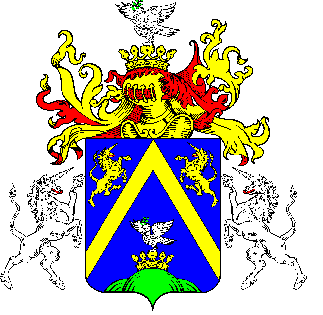 15.TÖRÖKSZENTMIKLÓS VÁROS POLGÁRMESTERETÖRÖKSZENTMIKLÓS VÁROS POLGÁRMESTERETÖRÖKSZENTMIKLÓS VÁROS POLGÁRMESTEREE L Ő T E R J E S Z T É SE L Ő T E R J E S Z T É SE L Ő T E R J E S Z T É SA Képviselő-testület 2013. május 30-ai nyilvános üléséreA Képviselő-testület 2013. május 30-ai nyilvános üléséreA Képviselő-testület 2013. május 30-ai nyilvános üléséreElőterjesztő megnevezése: Dr. Juhász Enikő polgármesterDr. Juhász Enikő polgármesterIktatószám: 2-102/2013-F-12-102/2013-F-1Tárgy: A Tiszamenti Regionális Vízművek Zrt-vel való együttműködésrőlA Tiszamenti Regionális Vízművek Zrt-vel való együttműködésrőlElőterjesztés jellege:Határozat-tervezet,  Határozat-tervezet,  Melléklet: 1 db határozat tervezet 1 db határozat tervezet Készítette:Dr. Ondok László jegyzőDr. Ondok László jegyzőVéleményezésre megküldve: a Képviselő-testület Pénzügyi és Városfejlesztési Bizottságarészérea Képviselő-testület Pénzügyi és Városfejlesztési BizottságarészéreTörvényességi véleményezésre bemutatva:2013. május 28.  2013. május 28.  Törökszentmiklós Város ÖnkormányzataTiszamenti Regionális Vízművek Zártkörűen működő RészvénytársaságÁtadóÁtvevőképviseletében eljár:képviseletében eljár_______________________________________________________________________dr. Juhász EnikőpolgármesterHajdú GáborvezérigazgatóTörökszentmiklós Térségi Víz-Csatornamű Kft.Kftképviseletében eljár:___________________________________Csűrös Krisztián ügyvezető